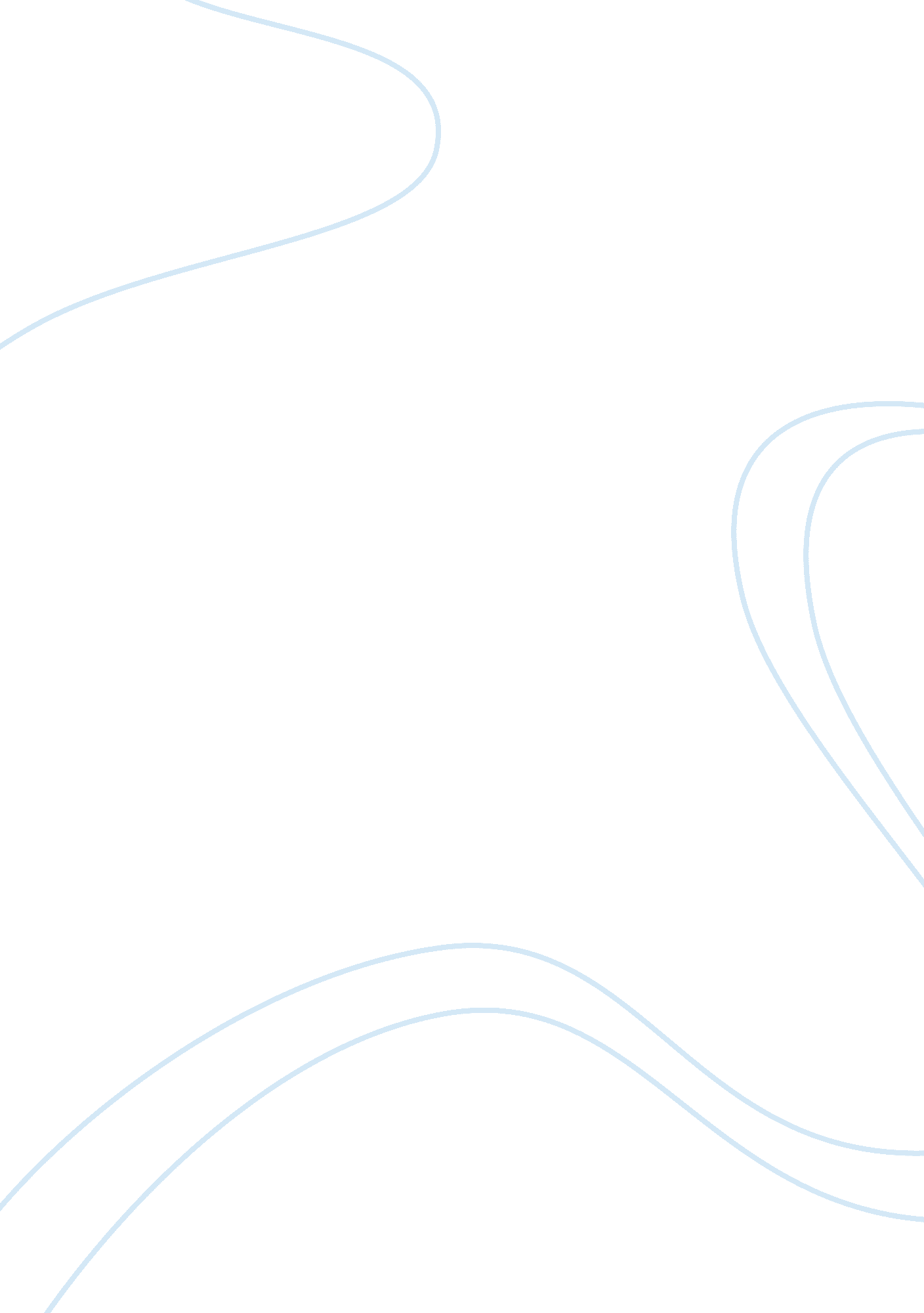 Women redeemed from sexual addiction book reviews exampleHealth & Medicine, Addiction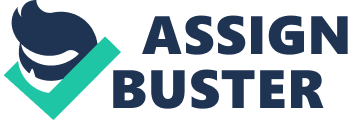 \n[toc title="Table of Contents"]\n \n \t Abstract \n \t Introduction \n \t Problems \n \t Family Rigidness \n \t Treatment \n \t Sexual Addiction and Church \n \t Conclusion \n \n[/toc]\n \n Abstract Sexual dependence, which is additionally called sexual reliance, hyper-sexuality, nymphomania (females), impulsive sexual conduct and sexual compulsivity, alludes to the wonder in which individuals can't deal with their sexual conduct. The unique is fixated on sexual considerations - contemplations that meddle with their capability to work legitimately, have connections, and go about their everyday exercises. Numerous scientists say that a sexual habit is a manifestation of obsessive enthusiastic conduct. An individual with sexual enslavement fixated on sex or has a strangely powerful sex drive. Their lives are overwhelmed with sex and the possibility of sex; to such an extent that different exercises and communications get to be genuinely influenced. It is not extraordinary for the patient with sexual dependence on defend and legitimize their conduct and thought designs. Individuals with a sex dependence may deny there is an issue. Masters say there is a solid connection between sexual compulsion and danger taking. Despite the fact that the danger of risk is clear, they may go for broke paying little respect to the potential results, regardless of the possibility that these methods conceivable wellbeing issues (sexually transmitted ailments), physical dangers or enthusiastic outcomes. The sex someone who is addicted may at first be included in a solid and agreeable sexual circumstance, which in the long run forms into a fixation. Dreams and now and then genuine acts may be well outside the radar of most individuals' concept of what is sexually adequate conduct. The ladies use hours online taking a gander at erotic entertainment or searching for sex. Some fantasize about being sexual out in the open. Others journey bars searching for unacknowledged experiences with outsiders. Tolerance fabricates and things get exhausting, so the ladies need to participate in ever-less secure or more regular conduct to get the same " hit," or even simply to feel ordinary. Little is thought about the predominance of sexual compulsion in ladies, yet clinicians say the marvel is true and just now getting the consideration given men. Introduction " No Stones" is a thorough methodology to recuperation for female sex and affection/sentiment addicts. In-profundity and humanely composed for ladies who have any battle in the region of sexuality or connections. This book is an extensive take a gander at female sex and adoration fixation. It delightfully merges together the author's, Marnie Ferree's, individual affirmation of her own battle with sexual compulsion and instructing on how sex and affection enslavement shows in ladies. This book looks at the issue of sex and adoration enslavement in ladies by taking a gander at the messages that pop culture gives ladies about sex and connections, a meaning of sex fixation and how it shows in ladies, a glance at the results of sex habit, and a portrayal of the symptomatic criteria. No Stones then happens to take a gander at the base of sex enslavement by taking a gander at group of source issues, ill-use, relinquishment, and the adapting aptitudes that create focused around these things. Ultimately, Marnie depicts the result. She discusses the criticalness of surrender, balance, revelation, and group as devices in recuperation. She likewise discusses how to recuperate from the injuries of your youth and how to make headway into healthier connections. Sexual Addiction is as genuine and basic as any viable dependence or condition and accepts it or not, impacts almost as numerous ladies as it does men. Men have dependably been and still are all the more effectively pardoned and treated for this condition than are ladies. Since pop culture sees lady with this condition as prostitutes, the staggering disgrace and blame power numerous to languish in hush and mystery over numerous years before looking for expert help. As odd as it may sound, Sexual Addiction is not about sex whatsoever. It is really an Intimacy Disorder. A false closeness and a false answer for authentic needs, determined by ache and depression, and NOT by physical delight. One with this condition is essentially on an urgent quest for adoration, love, acknowledgement and support and not looking to take part in a demonstration of sex as the name proposes. The writer helps her followers to recognize what the issue is, the means by which/why it came to fruition and all the more imperatively, how to alter it. By unveiling her individual fight with the condition, Marnie makes an extraordinary showing in bringing to the table and also the sacred place, this ever-present and continually-developing condition while giving in-profundity data, counsel, support and assets for those intrigued by beating this compulsion. Problems Jobs are lost; financial balances are overdrawn, family is disregarded because all she thinks about is her next sexual endeavor. At the outset, a lady may attempt and defend her practices to herself by letting herself know she is enamored or miserable as an intends to legitimize her conduct. She doesn't even perceive the descending winding she is on and tricks even herself. Anyhow as these practices increment and she falls deeper into the habit, she comes to the heart of the matter she will lie, trick, or take to get her settle. She will even put her friends and family in threat if need is.. As a lady falls deeper into her compulsion, her conduct will get unsafe. What may begin as survey erotica may bring about offering sexual photographs of her on the web? What may begin as sexual visit with a more peculiar may bring about gathering more interesting in an inn space for sex? What may begin as sheltered sex may wind up as unprotected sex? A lady in the throes of sexual habit uses a great some piece of her day either fantasizing about sex or arranging her next meeting. There is a high in simply the procedure of arranging and foreseeing. Family Rigidness The issues expressed in the book are much excessively basic in our general public and neglected as to the results they make. To a kid the above all else most influencing variable is the Family and nature. It is subjected in different studies that compelling child rearing may cause the kid some mental issues. In tending to sexual enslavement, the case isn't altogether different. Inflexible Family settings have thought to be generally lessening. The great family setting could be both ways 'all wrong' and 'okay'. Excess of weight to perform immaculately and no less that by family makes a focused on an environment for youngster and future advancement of mental issues. Generational enslavement is an alternate issue identified with sexual habit. Carnes reports that 87 percent of the sex addicts in his study demonstrated they had folks or kin who were sex addicts. In a study directed via Carnes (1991), the lion's share (87%) of those in inpatient medicine for sexual dependence identified an alternate fanatic in their group of root. An alternate finding was that 78% of these members reported having originated from families that had been portrayed as inflexible and separated. " Unbending" families were portrayed as having " all wrong" or " okay" considering. Doing it " right" is pivotal to the working of these families, and there is little tolerance for anything short of what flawlessness. Separated families need union and don't help their parts. Carnes reports that adolescence scenes have huge force (especially for addicts) on the grounds that people reproduce these occasions as " playing" practices, for example, misusing liquor or sex; actually, these memories serve as triggers for the habit and " disgrace about the dependence reconnects them to those memories". As indicated by Leedes (2001), up to 95% of sexual addicts are unable to structure close connections. Past scientists have shown that connection connections displayed throughout youth has been interfaced to convictions and state of mind to sentimental connections, accomplice blending and relationship strength about whether, relationship duty and fulfillment and sexual encounters. Simpson found that more excellent relationship, trust, responsibility and fulfillment were connected with a safe connection style. Treatment Numerous masters accept the key element in recuperation is ending quietly. Mystery propagates the issue and permits it to raise. A junkie additionally needs to discover a safe spot to uncover his mystery, a spot where his spirit is critical, and he can get away from his disgrace. A recuperation gathering like Sexaholics Anonymous (SA), where a fanatic is energized and considered responsible, is fundamental. A recouping junkie needs a singular responsibility accomplice, or backer, who will help him devise an insurance plan. This arrangement addresses how the fiend will stay far from addictive behavior. It includes instructing himself about the dependence and making sound approaches to amuse herself. As the author summarizes the treatment in the book by one line that goes as “ It’s impossible to recover from an intimacy disorder without practicing intimacy." Sexual Addiction and Church Numerous sex addicts are modest from the congregation because they fear dismissal and judgment in the event that they uncover their mystery. Addicts who are included in chapel frequently proceed in mystery, trusting that presentation to " otherworldly" things will deal with the issue. While some blame the congregation for being excessively judgmental about sexual sin, others have discovered help and mending there. Numerous temples open their avenues to gatherings like SA. After sex addicts feel acknowledged in their help supportive networks, they regularly discover strength to dare to chapel asylums. Two recuperating addicts noted the best exhibition of God's adoration has been the ability of the congregation to pardon them and afterward consider them responsible. " I can have confidence in God's absolution because I see pardoning played by His congregation," said one. " The most adoring thing an individual can accomplish for a sex fiend," says Whitehurst, " is to go up against him about his issue without being judgmental. Demand he looks for help. I can't help contradicting the documentation said in The Healing wounds of Sexual Addiction. It is truly troublesome for sexual addicts to discover haven in chapel and religion. Yes this can fill in as a motivational variable in resuscitating them yet to depend exclusively by letting them know it is wrongdoing deserving of God will have unfavorable impacts. Little steps need to be brought when managing these addicts. As the essential understanding around individuals is that congregation does not excuse sexual sin. Creating their brains and bring them familiarize to the thought of remission toward oneself and revival needs to be carried out before an alternate establishment is included. Church may appear to be as affront and downsizing them by getting them strip exposed sins before God. Conclusion Sexual fixation is a term that is normally credited to men. At the point when one becomes aware of erotic entertainment, one-night stands, urgent duping or unsafe sex, one has a tendency to consider men. They are the ones who have dependably been recognized to be the sexual ones, while ladies are typically seen as animals who must be infatuated keeping in mind the end goal to impart their bodies. Ladies have dependably been seen as the weaker sex, so in the event that they are discovered in bargaining sexual circumstances, they should either be infatuated, or it must have been constrained upon them somehow. In this world where ladies strive for equity, work in high-fueled vocations, and strive for monetary freedom, the range of ladies' sexuality is seldom talked about. All the more particularly, ladies' sexual interpretation is once in a while discussedespecially improper or dangerous sexual representation. Today's ladies are out on the planet, and all that is accessible to men is currently accessible to ladies. Ladies are in the working environment, in the rec center, at the bars, and on the web. It is not absurd to understand that there are more outlets accessible for ladies to calm their anxiety. The issue is truly genuine and gazing us at the face; there is no additionally denying and concealing far from it. All that there is left to do is work towards the medicine. As clarified by different specialists there are ladies are dejected, candidly denied and battling. Their torment is no outsider to any possible ladies. Thus, how about we bring these ladies over to the right way. 